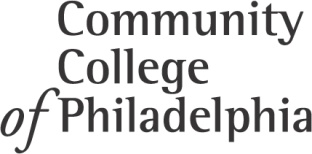 Income Protection BenefitAuthorization to Supplement BenefitSignature SheetAfter your initial 28 days of sick leave, you are eligible for 152 days ofINCOME PROTECTION BENEFIT at 80% of salary.
You may elect to use any or all of your accrued sick time, personal or vacation to make up the other 20% of pay.If you are interested in using any accrued sick time for your disability, you must fill out this form and return it to the Office of Human Resources, Benefits Office.20% MAKE UP PAY WHILE OUT ON SHORT-TERM DISABILITYCommunity College of Philadelphia


NAME:  ______________________________________________________________________  JOB TITLE/DEPARTMENT:  ____________________________________________________  I hereby authorize Community College of Philadelphia to use any or all of my accrued sick personal or vacation time to make up the 20% of pay while I am out on short-term disability.______  Sick				______  Personal			______  VacationIf you are interested in using your time, please indicate which you want to use first, second and third.

Signature:  _____________________________________  Date:  _________________________ 